УКРАЇНАФЕДОРІВСЬКА СІЛЬСЬКА РАДАПОЛОГІВСЬКОГО РАЙОНУ ЗАПОРІЗЬКОЇ ОБЛАСТІсьомого скликаннятринадцята  сесія                                                      РІШЕННЯ24 листопада 2016року                                                                                   №10с.ФедорівкаПро затвердження  Порядку розміщення зовнішньої реклами на території Федорівської сільської ради
  Відповідно до п. 7 п „а” ст. 30 Закону України „Про місцеве самоврядування  в Україні”, ст. 22 Закону України „Про благоустрій населених пунктів”, ст. 7 Закону України „Про засади державної регуляторної політики у сфері господарської діяльності”, ст.16 Закону України „Про рекламу”, постанови Кабінету Міністрів України від 29.12.2003 за  № 2067, з метою формування і відновлення гармонічного, естетичного та безпечного сільського середовища та впорядкування розміщення засобів зовнішньої реклами  на території Федорівської  сільської ради, від імені та в інтересах територіальної громади, Федорівська сільська рада  
ВИРІШИЛА: 

1. Затвердити Порядок розміщення зовнішньої реклами на території Федорівської сільської ради  (додаток 1). 
2. Затвердити тарифи за право тимчасового користування місцями, які перебувають у комунальній власності територіальної громади  під розміщення зовнішньої реклами (додаток 2). 
3. Затвердити форму договору на право тимчасового користування місцями під розміщення зовнішньої реклами (додаток 3). 
4. Виконавчому комітету Федорівської сільської ради: 
4.1. Здійснити заходи відстеження результативності після закінчення одного року з дня набуття чинності цього регуляторного акта. 
4.2. Забезпечити тиражування цього рішення у необхідній кількості для безкоштовного розповсюдження зацікавленим особам.
5. Це рішення набуває чинності  з дня його прийняття. 
6. Контроль за виконанням цього рішення покласти на  постійну фінансово-бюджетну комісію. Сільський голова                                                                                      В.І.Черноус 
                                                     Додаток 1 
                                                                              до рішення сільської ради
                                                                 від 24.11.2016 за №10 

Порядок розміщення зовнішньої  реклами на територіїФедорівської сільської ради

1.Загальні положення 
 1.1.Даний Порядок  розроблено відповідно до Законів України „Про рекламу”, „Про благоустрій населених пунктів» «Про захист прав споживачів» «Про місцеве самоврядування»; „Про дорожній рух”, на підставі постанов Кабінету Міністрів України від 29.12.2003 № 2067 „Про затвердження Типових правил розміщення зовнішньої реклами” .1.2. Порядок розміщення зовнішньої реклами на території  Федорівської сільської ради  (далі - Порядок) регулює правові відносини між виконавчим органом сільської ради та фізичними і юридичними особами (незалежно від форми власності та підпорядкованості), що виникають у процесі розташування елементів зовнішньої реклами в межах території Федорівської сільської ради.  . 
Документ визначає порядок надання дозволів на розміщення зовнішньої реклами, їх переоформлення та скасування. Вказує вимоги до технічного стану рекламних засобів, їх установки, експлуатації та демонтажу, а також вказує органи, що здійснюють контроль за дотриманням цього Порядку. 
1.3. Дія документа поширюється на територію  Федорівської сільської ради, а саме розташування рекламних засобів на будинках і спорудах, сільських вулицях, у тому числі на відкритих майданчиках, площах, у зелених зонах, на елементах вуличного обладнання,  а також інших об'єктах, розташованих на відкритій місцевості. 
1.4. У цьому Порядку наведені нижче терміни вживаються у наступних значеннях: 
алея - дорога в парку, саду, сквері, лісопарку, на бульварі, обсаджена як правило, з обох боків деревами та чагарниками; 
виконавчий орган ради - виконавчий комітет сільської ради; 
демонтаж - заходи із розбирання рекламного засобу, його транспортування на спеціально відведену територію для подальшого зберігання. При цьому вказані дії не передбачають переходу права власності на рекламний засіб. Демонтаж незаконно розміщених та технічно несправних рекламоносіїв, підпадає під ознаки самозахисту територіальної громади у розумінні статті 19 Цивільного кодексу України; 
дозвіл на розміщення зовнішньої реклами - документ встановленої форми, виданий розповсюджувачу зовнішньої реклами на підставі рішення виконавчого комітету Федорівської  сільської ради, який дає право на розміщення зовнішньої реклами на певний строк та у певному місці; 
договір на право тимчасового користування місцями під розміщення зовнішньої реклами - двохстороння угода між розповсюджувачем зовнішньої реклами та робочим органом. Підставою для його укладення є прийняття рішення: 
а) робочим органом(уповноваженою особою)  про встановлення пріоритету; 
б) виконавчим комітетом  Федорівської  сільської ради про видачу дозволу на розміщення зовнішньої реклами. 
Договір на право тимчасового користування місцями під розміщення зовнішньої реклами реєструється робочим органом; 
зовнішня реклама - реклама, що розміщується на спеціальних тимчасових і стаціонарних конструкціях, розташованих на відкритій місцевості, а також на зовнішніх поверхнях будинків, споруд, на елементах вуличного обладнання, над проїжджою частиною вулиць і доріг; 
місце розташування рекламного засобу - площа зовнішньої поверхні будинку, споруди, елемента вуличного обладнання або відведеної території на відкритій місцевості в межах населеного пункту, що надаються розповсюджувачу зовнішньої реклами в тимчасове користування власником або уповноваженим ним органом (особою); 
пішохідна доріжка - елемент дороги, призначений для руху пішоходів, облаштований у її межах чи поза нею і позначений дорожнім знаком; 
рекламні засоби (рекламоносії) - засоби, що використовуються для доведення реклами до її споживача; 
робочий орган – визначена особа в складі апарату управління сільської ради, яка уповноважена виконкомом  сільської ради регулювати діяльність пов’язану з розміщенням зовнішньої реклами на території Федорівської сільської ради; 
розповсюджувач зовнішньої реклами - фізична або юридична особа, яка здійснює розповсюдження зовнішньої реклами; 
спеціальні конструкції - тимчасові та стаціонарні рекламні засоби (світлові та несвітлові, наземні та неназемні (повітряні), плоскі та об’ємні стенди, щити, панно, транспаранти, троли, таблички, короби, механічні, динамічні, електронні табло, екрани, панелі, тумби, складні просторові конструкції, аеростати, повітряні кулі, флагштоки тощо), які використовуються для розміщення зовнішньої реклами; 
соціальна реклама - інформація будь-якого виду, розповсюджена в будь-якій формі, яка спрямована на досягнення суспільно корисних цілей, популяризацію загальнолюдських цінностей і розповсюдження якої не має на меті отримання прибутку. 
1.5. Терміни, що не визначені в цих Правилах, вживаються у значенні наведеному в Законі України „Про рекламу” та Типових правилах розміщення зовнішньої реклами, затверджених постановою Кабінету Міністрів України. 

2.Типи рекламних засобів 
2.1. До основних видів зовнішньої реклами відносяться: 
стаціонарні рекламні засоби - рекламоносії, які характеризуються незмінним місцем розміщення і конструктивним рішенням у типовому або індивідуальному виконанні. Підрозділяються на наземні, навісні та розташовані на будинках і спорудах; 
тимчасові рекламні засоби - рекламоносії зі змінним місцем розміщення, до яких відносяться виносні конструкції або ті, що переміщуються фізичною особою в рекламних цілях чи використовуються при проведенні рекламних акцій. 
2.2. Типи рекламних засобів: 
Брендмауери - навісні рекламоносії, які виконуються у вигляді банерів, панно, будівельних декоративно-сітчатих огороджень, плакатів гіперформату в жорсткому каркасі, розташовуються на фасадах будинків, споруд або закріплюються на будівельних конструкціях лісів та прикривають будинки, споруди, які ремонтуються, реконструюються, будуються чи демонтуються. 
Виносні щитові конструкції (мимоходи) - тимчасові рекламні засоби, які розташовуються фізичними або юридичними особами, що рекламують свої товари, продукцію, послуги, виключно під час їх роботи та встановлюються тільки на тротуарах вздовж фасаду будинків, споруд або в одну лінію з деревами, «зеленою зоною». 
Дахові конструкції - різноманітні об’ємні або плоскі установки, розташовані повністю або частково вище рівня карнизу споруди (будинку) або на даху. 
Об’ємно-просторові рекламні конструкції - рекламоносії, виконані виключно за індивідуальним проектом, виходячи з містобудівних, функціонально-планувальних та естетичних особливостей оточуючого середовища. 
Пілар, тумба - кругла чи багатогранна рекламна конструкція, що стоїть окремо, з плоскими, вигнутими або випуклими рекламними поверхнями. 
Прапорні композиції, парасолі, навіси - рекламні засоби, що складаються з основи, одного або декількох флагштоків (стійок) і м’яких полотнищ. 
Рекламна акція - захід, направлений на збільшення об’ємів продаж та щоб притягнути увагу споживачів до продукції і зміцнити положення юридичної або фізичної особи-підприємця на ринку. 
Реклама на зупинкових комплексах, елементах благоустрою - рекламні засоби, розміщені на павільйонах громадського транспорту, конструкціях інженерних споруд, інших елементах благоустрою, які використовуються як рекламоносії, в тому числі на урнах, лавах, телефонних кабінах, малих архітектурних формах, нестаціонарних об’єктах торгівлі (наметах), вуличних меблях тощо. 
Реклама на повітряних кулях - реклама, що розташовується у повітряному просторі, являє собою тимчасове рекламне оформлення на період проведення святкових, тематичних заходів. 
Рекламні засоби, що переміщуються фізичними особами - тимчасові засоби зовнішньої реклами, у вигляді спеціального вбрання або одягнених на людину елементів зовнішньої реклами, що носяться фізичними особами з ціллю реклами товарів чи послуг. 
Світлодіодні екрани (електронні табло) - призначені для відтворення зображення на площині екрану за рахунок випромінювання світла світлодіодів, ламп інших джерел світла. 
Скроллери - динамічний окремо стоячий рекламний засіб із зміною зображень. Дозволяє послідовно демонструвати від 3-х до 12-ти зображень на одній поверхні. 
Транспаранти - перетяжки, троли, флаї розміщуються над проїжджою частиною дороги за умови, що нижній край рекламоносіїв повинен знаходитися на висоті не менше  від поверхні проїжджої частини дороги. 
Тривіжин (призматрон) - вдосконалений варіант біл-борду, з трьохгранними призмами, що повертаються та дозволяють розмістити три рекламних зображення. 

3. Повноваження робочого органу -  відповідальної особи виконкому

3.1. З метою регулювання діяльності у сфері розміщення зовнішньої реклами на території  Федорівської сільської ради не створено робочий орган. Функції вказаного органу покладені  на секретаря виконкому, який є уповноваженою особою і діє від імені виконкому.3.2. Відповідальна особа виконкому  не може виступати заявником на розміщення зовнішньої реклами та одержувати дозвіл. 
3.3. У процесі регулювання діяльності із розміщення зовнішньої реклами відповідальною особою виконкому можуть залучатися на громадських засадах представники об'єднань, підприємств, які провадять діяльність у сфері реклами. 
3.4. До повноважень робочого органу – відповідальної особи виконкому належить: 
• впровадження Правил розміщення зовнішньої реклами на території Федорівської сільської ради; 
• розгляд заяв юридичних фізичних осіб - підприємців на отримання дозволу, внесення змін, переоформлення та продовження строку його дії; 
• надання у разі потреби розповсюджувачам зовнішньої реклами архітектурно - планових завдань на опрацювання проектно-технічної документації для розташування рекламних засобів; 
• прийняття рішення про встановлення пріоритету заявника на місце розташування рекламного засобу, його продовження, або відмову у встановленні такого пріоритету; 
• підготовка проекту рішення виконавчого комітету сільської ради та подання його на затвердження в установленому порядку щодо надання дозволу, відмови в наданні, або скасуванні його дії; 
• підписання та видача дозволу на підставі рішення виконкому; 
• ведення інформаційного банку даних місць розташування рекламних засобів, плану їх розміщення та надання в установленому порядку інформації для оновлення даних містобудівного кадастру ; 
• підготовка подання до відповідного контролюючого органу вищого рівня в справах по захисту прав споживачів про порушення порядку розповсюдження та розміщення реклами; 
• виготовлення та розміщення соціальної реклами, як замовник від виконавчого органу  Федорівської сільської ради;
• укладення та реєстрація договорів на право тимчасового користування місцями під розміщення зовнішньої реклами з розповсюджувачами зовнішньої реклами та здійснення контролю за своєчасним надходженням плати за укладеними угодами; 
• проведення інвентаризації та обстеження рекламних засобів; здійснення перевірок дотримання Правил розміщення зовнішньої реклами згідно з вимогами Законів України „Про рекламу”, „Про благоустрій населених пунктів” та складання актів та приписів про усунення порушень розповсюджувачем реклами; 
  Робочий орган здійснює інші повноваження передбачені діючим законодавством та даними Правилами відповідно до чинного законодавства. 
3.5. Стягнення плати за видачу дозволів забороняється. 

4. Загальні вимоги до розміщення зовнішньої реклами 

4.1. Розміщення зовнішньої реклами провадиться на підставі дозволів, які видаються робочим органом згідно з рішенням виконавчого комітету Федорівської  сільської ради . 
4.2. Дозвіл надається строком не менше п’яти років, якщо: 
• менший строк не вказаний у заяві юридичної - фізичної особи - підприємця; 
• другий термін не встановлений погодженням власника місця розташування рекламоносія або уповноваженим органом (особою), з урахуванням висновків утримувачів інженерних комунікацій та інших уповноважених осіб. 
4.3. Виданий у встановленому порядку дозвіл є підставою для розміщення зовнішньої реклами та виконання робіт, пов’язаних з розташуванням рекламного засобу. Після закінчення терміну дії дозволу, у разі не подання розповсюджувачем зовнішньої реклами заяви на його продовження - рекламний засіб у триденний термін демонтується. 
4.4. При видачі дозволів на розміщення зовнішньої реклами втручання у форму та зміст реклами забороняється. 
4.5. Реклама алкогольних напоїв та тютюнових виробів, знаків для товарів і послуг, інших об’єктів права інтелектуальної власності, під якими випускаються алкогольні напої та тютюнові вироби, не повинна розміщуватися на рекламних засобах ближче ніж за триста метрів прямої видимості від території дитячих дошкільних закладів, середніх загальноосвітніх шкіл та інших навчальних закладів, в яких навчаються діти віком до 18 років. 
4.6. Використання реклами, яка повністю або частково містить об’єкти авторського права та/або суміжних прав, здійснюється відповідно до вимог законодавства України про авторське право та суміжні права. 
4.7. Розміщення вивісок на території  регулюються рішенням виконавчого комітету у затвердженому порядку. 
4.8. Зовнішня реклама повинна відповідати вимогам встановленим Законами України „Про рекламу”, „Про благоустрій населених пунктів”. 
5. Порядок надання необхідних документів на отримання дозволу на розміщення зовнішньої реклами 
5.1. Для одержання дозволу юридична або фізична особа - підприємець надає уповноваженій особі – секретарю виконкому заяву за встановленою формою до якої додаються документи, згідно з переліком:- копія свідоцтва про державну реєстрацію заявника як юридичної особи або фізичної особи - підприємця; 
- фотокартка та/або комп’ютерний макет місця (розміром 9 х ) на якому планується розташування рекламного засобу, з прив’язкою до місцевості; 
- ескіз рекламного засобу з конструктивним рішенням; 
- топогеодезичні матеріали з нанесенням місця розташування рекламоносія, для стаціонарних та навісних рекламних конструкцій; 
- технічна документація, яка підтверджує надійність конструкції. 
Перелік документів, що додаються до заяви, є вичерпними. 
5.2. Під час подання заяви секретар виконкому надає заявнику довідку з описом поданих документів. За наявності вищевказаних документів, заява протягом трьох днів з дати її надходження реєструється робочим органом в журналі реєстрації заяв та дозволів на розміщення зовнішньої реклами. 
5.3. Відмова у встановлені пріоритету фізичній або юридичній особі (заявнику) може бути у разі: 
- подачі неповного комплекту документів; 
- оформлення поданих документів не відповідає встановленим вимогам; 
- на вказане місце виданий дозвіл на розміщення рекламоносію; 
- на вказане місце встановлений пріоритет; 
- відсутність технічної можливості установки конструкції. 
Перелік підстав для відмови у встановлені пріоритету є вичерпним. 
5.4. За наявності всіх документів, передбачених пунктом 6.1 цих Правил,  протягом п’яти днів з дати реєстрації заяви уповноважена особа перевіряє заявлене місце для розташування рекламного засобу, зазначене у заяві, стосовно наявності на це місце пріоритету іншого замовника або діючого дозволу, після чого  приймає рішення про встановлення пріоритету або про його відмову. 
У місячний термін з дати реєстрації заяви заявник отримує  письмове рішення робочого органу. У разі неявки заявника в указаний термін - заявка анулюється. 
5.5. У разі прийняття рішення про встановлення пріоритету на місце розташування рекламного засобу, робочий орган видає заявнику для оформлення два примірники проекту дозволу за встановленою формою та визначає перелік уповноважених органів (осіб), з якими необхідно їх погодити. Одночасно, укладається договір на право тимчасового користування місцем для розміщення зовнішньої реклами. 5.6. Пріоритет заявника на місце розташування рекламного засобу встановлюється строком на три місяці з дати прийняття  відповідного рішення. Протягом зазначеного строку, щомісяця справляється плата за тимчасове користування місцем в розмірі 25 відсотків плати, згідно з тарифами затвердженими рішенням виконавчого комітету  ради. 
5.7. Строк встановлення пріоритету на місце розташування рекламного засобу може бути продовжений  з письмовим повідомленням про це заявника у разі: 
• продовження строку оформлення дозволу у зв’язку з потребою; виконання архітектурно-планувальних робіт та розроблення проектно-технічної документації; 
• письмового звернення заявника щодо продовження строку оформлення дозволу. 
У разі продовження пріоритету щомісячна плата справляється у розмірі 100 відсотків. 
5.8. Дата і номер рішення  робочого органу про встановлення пріоритету на місце розташування рекламного засобу, продовження строку, на який встановлено зазначений пріоритет, або про відмову в установленні пріоритету, скасування пріоритету на підставі заяви заявника, за яким було встановлено пріоритет, заноситься в журнал реєстрації. 
5.9. Протягом строку, зазначеного у пп.6.6, 6.7 цих Правил, заявник погоджує обидва примірники дозволу та подає їх робочому органу разом із супровідним листом, в якому зазначається реєстраційний номер заяви. 
5.10. У разі відсутності сплати заявником за пріоритет, недодержання його строку, а також при ненаданні в зазначений термін документів, зазначених у пункті 5.9, заява вважається не поданою, пріоритет на місце розташування рекламного засобу втрачається, документи робочим органом не приймаються, про що робиться відповідний запис у журналі реєстрації. 
5.11. Інформація про подані заяви та встановлені робочим органом пріоритети є відкритою і повинна надаватися будь-якій особі за її письмовою заявою. 

6. Погодження дозволу на розміщення зовнішньої реклами 
6.1. Дозвіл погоджується з: 
• власником місця або уповноваженим ним органом (особами), де планується розташувати рекламний засіб; 
• управлінням архітектури та містобудування Пологівської районної державної адміністрації. 
На вимогу робочого органу дозвіл погоджується з: 
• Державтоінспекцією - у разі розміщення рекламоносія на перехрестях, біля дорожніх знаків, світлофорів, пішохідних переходів та зупинок транспорту загального користування, уздовж автодоріг: 
• відповідним центральним органом виконавчої влади у сфері охорони культурної спадщини у разі розміщення рекламного засобу у відповідних зонах охорони пам’яток культурної спадщини; 
• утримувачем інженерних комунікацій у разі розміщення рекламоносія у межах охоронних зон цих комунікацій. 
Перелік органів та осіб, з якими погоджується дозвіл, є вичерпним. 
Зазначені органи та особи погоджують дозвіл протягом п’яти робочих днів з моменту подачі звернення заявника. У разі відмови у погодженні дозволу вказані органи (особи) у зазначений період надсилають заявникові вмотивоване повідомлення за підписом уповноваженої особи відповідного органу. 
Відмова у погодженні дозволу може бути оскаржена у порядку, встановленому законодавством. 

7. Порядок надання дозволу (відмови у його наданні) на розміщення зовнішньої реклами 

7.1. Робочий орган протягом не менш як п’ятнадцяти робочих днів з дати одержання належним чином оформлених двох примірників проекту дозволу, готує і подає виконавчому комітету  ради пропозиції та проект рішення про видачу дозволу на розміщення зовнішньої реклами. 
7.2. Робочий орган на найближчих засіданнях виконавчого комітету ради приймає рішення про надання дозволу або його відмову. 
7.3. У разі прийняття відповідного рішення про надання дозволу, керівник робочого органу протягом п’яти робочих днів підписує обидва примірники дозвільного документа та скріплює їх печаткою. 
Перший примірник дозволу видається заявникові, а другий - залишається у робочого органа для обліку та контролю. Видача дозволу реєструється в журналі реєстрації. 
7.4. При відмові у наданні дозволу робочий орган письмово інформує заявника протягом п'яти робочих днів з дати прийняття відповідного рішення виконавчим комітетом сільської ради. 
7.5. Розміщення рекламного засобу здійснюється згідно з розділом 11 цих Правил. 

8. Внесення змін у дозвіл на розміщення зовнішньої реклами та його переоформлення 

8.1. Якщо протягом строку дії дозволу виникла потреба у зміні технологічної або конструктивної схеми рекламного засобу, розповсюджувач зовнішньої реклами звертається до робочого органу з письмовою заявою у довільній формі про внесення відповідних змін. До заяви додається технічна характеристика змін у технологічній схемі рекламного засобу, фотографічний знімок рекламоносія, ескіз з конструктивним рішенням та оригінал примірника дозволу на розміщення зовнішньої реклами. 
8.2. Робочий орган протягом п’ятнадцяти робочих днів з дати реєстрації заяви вносить відповідні зміни до дозволу та повертає його власнику, а у разі відмови письмово інформує про це заявника. 
8.3. Заявнику може бути відмовлено у зміні технологічної або конструктивної схеми рекламного засобу з підстав, передбачених п.п. 4.7, 4.8 цього Порядку. 
Відмова у зміні технологічної схеми рекламного засобу може бути оскаржена у порядку, встановленому законодавством. 
8.4 У разі зміни містобудівної ситуації, проведення реконструкції, ремонту, будівництва на місці розташування рекламного засобу, які зумовлюють необхідність зміни місця розташування рекламоносія, робочий орган протягом семи робочих днів письмово повідомляє про це розповсюджувача зовнішньої реклами. Протягом десяти робочих днів з початку настання обставин, робочий орган надає розповсюджувачу зовнішньої реклами інформацію про інше рівноцінне місце. У разі досягнення згоди стосовно нового місця розташування рекламного засобу вносяться зміни до дозволу. При цьому витрати, пов'язані з демонтажем/монтажем рекламоносія проводяться за рахунок розповсюджувача зовнішньої реклами. 
Плата за надання робочим органом послуг пов'язаних зі зміною місця розташування рекламного засобу згідно п.8.4 не справляється. 
8.5. Якщо технічно можливо після закінчення реконструкції, ремонту, будівництва установки рекламоносія, його власник має пріоритетне право на розташування рекламного засобу на попередньому місці. 
8.6. У разі набуття права власності на рекламний засіб іншою особою або передачі його в оренду дозвіл підлягає переоформленню. 
8.7. Особа, яка набула права власності на рекламний засіб, протягом одного місяця з дня виникнення права власності (користування) рекламононосієм, звертається до робочого органу із заявою у довільній формі про переоформлення дозволу. 
8.8. До заяви додається: 
• документ, який засвідчує право власності на рекламний засіб; 
• оригінал зареєстрованого дозволу; 
• копія свідоцтва про державну реєстрацію заявника як суб'єкта підприємницької діяльності в Україні. Юридичні особи-нерезиденти подають документ, що засвідчує їх реєстрацію в Україні; 
• письмове погодження власника місця розташування рекламного засобу або уповноваженого ним органу (особи); 
• банківські реквізити, ідентифікаційний код юридичної особи або ідентифікаційний номер фізичної особи - підприємця; 
• документ (акт звірки взаєморозрахунків), який підтверджує відсутність заборгованості за розміщення рекламоносія у попереднього розповсюджувача зовнішньої реклами. 
8.9. У разі відсутності зауважень до поданих заявником документів відповідальна особа виконкому протягом п’яти робочих днів з дати подання заяви вносить відповідні зміни до дозволу. Переоформлення дозволу фіксується в журналі реєстрації. 
8.10. Відмова у переоформленні дозволу може бути оскаржена у порядку, встановленому законодавством. 

9. Порядок продовження строку дії дозволу на розміщення зовнішньої реклами. Скасування дозволу 
9.1. Строк дії дозволу продовжується на підставі заяви, яка подається робочому органу розповсюджувачем зовнішньої реклами у довільній формі не пізніше ніж за один місяць до закінчення строку дії дозволу. У випадках продовження строку дії дозволу на розміщення конструктивно складного та/або великоформатного рекламного засобу, розповсюджувач зовнішньої реклами повинен надати експертний висновок відповідного спеціалізованого підприємства, яке має необхідні ліцензії для проведення зазначеної експертизи стосовно відповідності встановленого рекламного засобу вимогам безпеки. 
9.2. Відповідальна особа виконкому  протягом п’ятнадцяти робочих днів з дати одержання заяви про продовження строку дії інформує заявника про продовження строку дії дозволу або його відмову. 
Продовження строку дії дозволу або відмова у його продовженні фіксується у журналі реєстрації. 
9.3. Відмова у продовженні строку дії дозволу може бути оскаржена у порядку, встановленому законодавством. 
9.4. Дозвіл на розміщення зовнішньої реклами скасовується на підставі відповідного рішення виконавчого комітету ради до закінчення строку його дії: 
• за письмовою заявою розповсюджувача зовнішньої реклами; 
• у разі невикористання місця розташування рекламного засобу безперервно протягом шести місяців; 
• у разі невиконання зобов’язань, які призвели до розірвання договору на на право тимчасового користування місцями під розміщення реклами. 
9.5. Рішення про скасування дозволу фіксується у журналі реєстрації, про що робочий орган письмово інформує розповсюджувача зовнішньої реклами у п’ятиденний строк з моменту його прийняття. 

10. Вимоги до засобів зовнішньої реклами та їх розміщення. Демонтаж 
10.1. Виданий у встановленому порядку дозвіл є підставою для розміщення зовнішньої реклами та виконання робіт, пов’язаних із розташуванням рекламного засобу. 10.2. При розміщенні об’єктів зовнішньої реклами стандарту «City» та більшого формату розповсюджувач зовнішньої реклами надає відповідальній особі виконкому   у складі ескізу рекламного засобу конструктивне рішення у вигляді технічної документації, яка оформлена спеціалізованими ліцензованими суб’єктами господарювання з урахуванням вимог ДБН А2.2-3-2004 «Склад, порядок розроблення, погодження та затвердження проектної документації для будівництва» і містить розрахунки та висновки стосовно надійності та безпеки об’єкта зовнішньої реклами, виконані відповідно до ДБН В.1.2.-2:2006 «Система забезпечення надійності та безпеки будівельних об’єктів. Навантаження і впливи. Норми проектування», інших норм та стандартів стосовно пожежної та електричної безпеки. 
10.3. Встановлення об’єктів зовнішньої реклами на тротуарах у межах населених пунктів сільської ради забороняється. 10.4. Розташування об’єктів зовнішньої реклами на фасадах будинків та споруд має здійснюватися зі збереженням структурної побудови фасадів без пошкодження елементів архітектури. 
10.5. Після встановлення об’єкта зовнішньої реклами між робочим органом та розповсюджувачем зовнішньої реклами протягом трьох робочих днів складається акт установки рекламного засобу, яким підтверджується ідентичність місця розташування рекламоносія його площа, вид і розмір характеристикам вказаним у дозволі. 
10.6. Акт установки рекламного засобу додається до обох примірників дозволу, що засвідчується підписом уповноваженої посадової особи робочого органу та скріплюється печаткою. 
10.7. Для забезпечення доступності пересування людей та підвищення естетичності  середовища фундаменти наземних конструкцій повинні бути заглибленні в грунт з відновленням твердого покриття, трав’яного покрову та виконанням в повному обсязі інших робіт з відновлення благоустрою . 
10.8. У рекламної конструкції, яка встановлена на опорі, нижній край повинен розміщуватися на висоті не менше  від поверхні дорожнього покриття, а якщо рекламна поверхня виступає за межі краю проїжджої частини то на висоті не менше як  від поверхні дорожнього покриття.Підключення рекламних засобів до електромереж мереж повинно здійснюватися відповідно до законодавства з дотриманням умов і правил експлуатації та технічної безпеки.
10.9. Освітлення зовнішньої реклами не повинно засліплювати учасників дорожнього руху, а також не повинно освітлювати квартири житлових будинків. 
10.10. Засоби зовнішньої реклами не повинні виступати джерелами шуму, вібрації, світлових, електромагнітних та інших випромінювань чи полів з порушенням діючих санітарних норм. 
10.11. Рекламний засіб повинен маркуватися та містити найменування розповсюджувача зовнішньої реклами, телефон, номер дозволу та терміну його дії. Маркування повинно бути єдиної форми та кріпитись в установленому місці. Форма та розміри маркувань затверджуються робочим органом. 
10.12. Монтаж (демонтаж) рекламних засобів здійснюється спеціалізованими підприємствами, установами та організаціями з додержанням вимог техніки безпеки. 
10.13. Технічні характеристики вже встановлених об’єктів зовнішньої реклами повинні відповідати вимогам ДБН В.1.2.-2:2006 «Система забезпечення надійності та безпеки будівельних об’єктів. Навантаження і впливи. Норми проектування», а також нормам пожежної та електричної безпеки. У разі виявлення невідповідності зазначеним вимогам об’єкт демонтується з подальшою заміною на конструкцію, яка відповідає вище вказаним будівельним та технічним нормам. 
10.14. Демонтаж рекламного засобу здійснюється відповідно до цих Правил у наступних випадках: 
а) неможливості встановлення власника рекламоносія, який монтував рекламний засіб без відповідного дозволу; 
б) технічний стан рекламоносіїв створює загрозу життю, здоров’ю людей, чи заподіяння шкоди третім особам; 
в) невідповідність виданому дозволу та технічній документації на рекламносій. 
10.15. У вказаних у п.10.14. (окрім п.п.а) демонтаж рекламоносія повинен бути проведений власником рекламного засобу самостійно за власний рахунок у термін вказаний у приписі робочого органу про усунення порушення при розміщенні зовнішньої реклами. 
Письмовий припис направляється власнику рекламної конструкції або його представнику з повідомленням про отримання або вручається під підпис з вимогою у 3-денний термін усунути порушення. 
Контроль за виконанням приписів здійснює робочий орган. 
10.16. У разі невиконання припису демонтаж рекламного засобу здійснюється робочим органом з відшкодуванням витрат на його проведення власником рекламоносія. 
Під час демонтажу рекламного засобу робочим органом складаються: 
- акт обстеження технічного стану рекламоносія (окрім малоформатних конструкцій до 1 кв.м); 
- фото або відео фіксація конструкції; 
- акт проведення демонтажу рекламного засобу. 
Акт складається у двох примірниках, із яких один залишається у робочого органу, інший надається власнику рекламоносія (у разі його встановлення) або надсилається поштою з повідомленням про вручення. 
10.17. Після проведення демонтажу складається наступний пакет документів у двох примірниках: 
- акт приймання-передачі рекламної конструкцій; 
- калькуляція вартості витрат на виконані роботи по демонтажу та їх зберігання. 
Витрати на проведення демонтажних робіт відшкодовуються власником рекламоносія, згідно з наданою калькуляцією. 
10.18. Власник рекламносія має право на повернення демонтованих рекламних засобів після надання до робочого органу наступних документів: 
- заяви на ім’я сільського голови про повернення демонтованого рекламного засобу ( довільної форми); 
- документ, що підтверджує право власності (інше майнове право) на демонтований рекламоносій; 
- документ, що підтверджує оплату вимушених витрат робочого органу, пов’язаних з демонтажем рекламного засобу та його зберіганням; 
- документ, що підтверджує право уповноваженої особи на одержання демонтованого рекламного засобу. 
10.19. У разі не витребування власником демонтованих рекламних засобів протягом встановленого законодавством терміну, це майно може бути визнане безгосподарним згідно зі ст.ст. 336, 347 Цивільного кодексу України. 

11. Плата за тимчасове користування місцями розташування рекламних засобів 
11.1. Порядок визначення розміру плати за тимчасове користування місцями, які перебувають у комунальній власності територіальної громади, для розташування рекламних засобів, встановлюється виконавчим комітетом ради, а місцями, що перебувають у державній або приватній власності, - на договірних засадах з його власником або уповноваженим ним органом (особою). Плата за тимчасове користування  місцем розташування об'єктів зовнішньої реклами, що перебуває у комунальній власності територіальної громади  справляється щомісяця та складається за формулою: БТ х S  = П, де:БТ - базовий тариф плати за 1кв.м площі місця розташування рекламного засобу (додаток 2 );S – площа місця розташування рекламного засобу, кв. м..П - розмір оплати за користування місцем розташування, (грн.).11.2. При розміщенні рекламного засобу на місцях, що належать до державної або приватної власності, заявник у місячний термін з моменту встановлення  відповідальою особою виконкому  пріоритету подає до робочого органу лист від власника місця або уповноваженої ним особи, який надає згоду на розміщення зовнішньої реклами на об’єкті державної або приватної власності або копію договору на тимчасове користування цим місцем для розміщення рекламоносія, укладеного з власником або уповноваженим органом (особою). 
11.3. Підставою для нарахування та внесення розповсюджувачем реклами відповідної плати є укладений договір на право тимчасового користування місцями під розміщення зовнішньої реклами. 
11.4. За наявності дозволу розповсюджувач зовнішньої реклами не звільняється від плати за право тимчасового користування місцем для розміщення рекламоносія при відсутності установки рекламного засобу. 
11.5. У разі нерозміщення рекламного засобу через зміну містобудівної ситуації, здійснення реконструкції, ремонту доріг, будівництва на місці розташування конструкції плата не нараховується. 
11.6. При розміщенні соціальної реклами розповсюджувач зовнішньої реклами надає заяву на отримання погодження на розміщення соціальної реклами до робочого органу. У заяві визначається замовник соціальної реклами, запланований період її розміщення, місця розташування рекламних засобів з розміром їхніх поверхонь та додається макет зі змістом соціальної реклами. 
За розміщення соціальної програми розповсюджувач не сплачує плату за право тимчасового використання місця для розташування засобу зовнішньої реклами. 
11.7. Площа місця розташування рекламного засобу визначається як сума площі горизонтальної проекції рекламного засобу на це місце та прилеглої ділянки завширшки 0,5 метра за периметром горизонтальної проекції цього засобу. Для не наземного та не дахового рекламного засобу площа місця дорівнює площі вертикальної проекції цього рекламного засобу на уявну паралельну їй площину. 
При підрахунку площі рекламоносія плата за неповний квадратний метр береться за фактичну площу. 

11.8. Під час проведення рекламних акцій (виставок, шоу тощо) на відкритих майданчиках з організаторів таких акцій плата стягується в залежності від кількості днів такого заходу. 
11.9. Не наземні та не дахові рекламні засоби з трьома та більше сторонами розглядаються як окремі односторонні конструкції такого типу. 
11.10. У випадку розміщення рекламного засобу складної конфігурації розрахунок площі, за яку стягується плата здійснюється у межах описаного прямокутника (зовнішні габарити). 
11.11. За несвоєчасність внесення плати за розміщення рекламного засобу нараховується пеня, згідно з договором на право тимчасового користування місцями під розміщення зовнішньої реклами. 
11.12. У разі використання місця під установку рекламного засобу у визначений період року, у договорі на тимчасове користування місцями для розташування спеціальних конструкцій вказується конкретний термін розміщення рекламоносія та плата справляється за вищезазначений період розташування рекламної конструкції. Після закінчення терміну дії договору розповсюджувач зовнішньої реклами повинен демонтувати рекламоносій. 
11.13. Розмір плати за право тимчасового користування місцем для розміщення рекламоносію не може встановлюватися залежно від змісту комерційної реклами. 11.18. Плата не враховує податок на рекламу, який має бути обчислений додатково відповідно до законодавства.
12. Контроль за дотриманням Правил  та відповідальність за його порушення 

12.1. Контроль за дотриманням цих Правил здійснює в межах своїх повноважень робочий орган, а також інші органи (організації) згідно із законодавством у межах своєї компетенції. 
12.2. Розповсюджувач зовнішньої реклами забезпечує розташування та експлуатацію рекламних засобів з дотриманням норм техніки безпеки, пожежної безпеки і санітарних норм та несе відповідальність за будь-які порушення норм безпеки, несправності та аварійні ситуації, що виникають з його вини, і повинен за свій рахунок усувати всі дефекти, що виникають в процесі експлуатації рекламних засобів. 
12.3. У разі порушення вимог цих Правил відповідальна особа виконкому  звертається до розповсюджувача зовнішньої реклами з вимогою про усунення порушень у визначений термін та складають акт перевірки дотримання Правил розміщення зовнішньої реклами згідно вимог Законів України „Про рекламу” та „Про благоустрій населених пунктів” та припис про усунення порушення. 
У разі невиконання цієї вимоги та в залежності від правопорушення, відповідно до п. 2 ст. 255 Кодексу України про адміністративні правопорушення уповноважені посадові особи робочого органу складають протоколи про адміністративні правопорушення за ст. 152 Кодексу України про адміністративні правопорушення по виявлених порушеннях або вживають інші заходи, передбачені чинним законодавством. 
12.4. У разі порушення порядку видачі дозволу на розміщення зовнішньої реклами, посадові особи, відповідальні за видачу дозволу, несуть відповідальність, передбачену законодавством України. 

13. Заключні положення 

13.1. Питання, що не врегульовані цими Правилами, вирішуються згідно з чинним законодавством України, а також відповідно до рішень  ради та її виконавчого органу. 
13.2. Спори, що виникають при вирішенні питань, пов'язаних з розміщенням зовнішньої реклами, вирішуються у встановленому законодавством порядку. 

Секретар ради                                                                                 Стус Л.В.	Додаток 1                                                                                               до  Порядку розміщення                                                                                              зовнішньої реклами                                                                                               на території Федорівської                                                  сільської радиЗАЯВАпро надання дозволу на розміщення зовнішньої реклами Заявник _____________________________________________________________          (для юридичної особи - повне найменування розповсюджувача зовнішньої_____________________________________________________________________                           реклами, для фізичної особи - прізвище, ім'я та по батькові) ______________________________________________________________________________Адреса заявника ______________________________________________________                          (для юридичної особи - місцезнаходження, для фізичної особи - _____________________________________________________________________                                                  місце проживання, паспортні дані) Ідентифікаційний код юридичної особиабо ідентифікаційний номер фізичної особи _______________________________Телефон (телефакс) ___________________________________________________ Прошу надати дозвіл на розміщення зовнішньої реклами за адресою_____________________________________________________________________                         (повна адреса місця розташування рекламного засобу)________________________________________________________________________________строком на ___________________________________________________________                                                    (літерами) Перелік документів, що додаються ________________________________________________________________________________________________________________________________________________________________________________ М. П.                         Додаток 1 а                                                                                                                     до  Правил розміщення                                                                                                                     зовнішньої реклами                                                                                                                      на території Федорівської                                                                                                                     сільської радиДОВІДКА Видана розповсюджувачу зовнішньої реклами ____________________________________________________________________________________________(для юридичної особи повне найменування, для фізичної особи - прізвище, ім'я та по батькові)про те, що від нього разом із заявою _____________________________________                                                         (вхідний номер, дата реєстрації в журналі реєстрації _________________________________________________________________________________________________-_____ заяв та дозволів на розміщення зовнішньої реклами)одержано такі документи _______________________________________________                                                                        (перелік документів_________________________________________________________________________________________________________                             із зазначенням сторінок і кількості примірників) ________________________________________________________________________________________________________________________________________________________________________________________________________________________________________________________________________________________________________________________________________________________________________________________________________________________________________________________________________________________________________________________________________________________________________________М. П.                                                                                                                                Додаток 2                                                                                                                                                                                                      до  Правил розміщення                                                                                                                                                                                                       зовнішньої реклами                                                                                                                                                                                                                                                                                                                                                                       на території Федорівської                                                                                                                                                                                   сільської ради		Ж У Р Н А Л		реєстрації  дозволів на розміщення зовнішньої реклами	Сільський голова                                                                                                                                                    Черноус В.І.                        Додаток 3                                                                                                                             до  Правил розміщення                                                                                                                             зовнішньої реклами                                                                                на території Федорівської                                                                                                 сільської радиДОЗВІЛна розміщення зовнішньої реклами __________________ 20___р. ___________________________________________________________________________                                                                    (виконавчий орган сільської ради, дата і номер рішення)
______________________________________________________________________________________________________________________________________________________(для юридичної особи - повне найменування розповсюджувача зовнішньої реклами, для фізичної особи - прізвище, ім'я та по батькові)___________________________________________________________________________                          ___________________________________________________________________________(місцезнаходження (місце проживання), номер телефону (телефаксу), банківські реквізити, ідентифікаційний код (номер) ________________________________________________________________________Адреса місця розташування рекламного засобу _________________________________________________________________________________________________________Характеристика (в тому числі технічна) рекламного засобу ________________________                                                     (вид, розміри, площа місця розташування рекламного засобу) Фотокартка або комп'ютерний макет місця з фраґментом місцевості (розміром не менш як 6 х ), на якому планується розташування рекламного засобу Погоджувальна частина 1. Власник місця розташування рекламного засобу або уповноважений ним орган (особа)______________________________________________________________ (для юридичної особи - повне найменування, підпис керівника, для фізичної особи - прізвище,______________________________________________________________                               особи - прізвище,  ім'я та по батькові, паспортні дані) М. П.  2. Спеціально уповноважений орган з містобудування та архітектури М. П. 3. На вимогу робочого органу: Державтоінспекція у разі розміщення зовнішньої реклами на перехрестях, біля дорожніх знаків, світлофорів, біля дорожніх переходів та зупинок транспорту загального користування центральний або місцевий орган виконавчої влади у сфері охорони культурної спадщини та об'єктів природно-заповідного фонду у разі розміщення зовнішньої реклами на пам'ятках історії і архітектури та в межах зон охорони пам'яток національного або місцевого значення, у межах об'єктів природно-заповідного фонду утримувач інженерних комунікацій у разі розміщення зовнішньої реклами в межах охоронних зон зазначених комунікацій     Назва ________________________________________________________    _____________________                         __________________________   М.П.        (підпис уповноваженої особи)                                      (П.І.П.)    Назва ________________________________________________________    _____________________                         __________________________   М.П.        (підпис уповноваженої особи)                                      (П.І.П.)    Назва ________________________________________________________    _____________________                         __________________________   М.П.        (підпис уповноваженої особи)                                      (П.І.П.)    Назва ________________________________________________________    _____________________                         __________________________   М.П.        (підпис уповноваженої особи)                                      (П.І.П.)    Назва ________________________________________________________    _____________________                         __________________________   М.П.        (підпис уповноваженої особи)                                      (П.І.П.)    Назва ________________________________________________________    _____________________                         __________________________   М.П.        (підпис уповноваженої особи)                                      (П.І.П.)    Назва ________________________________________________________    _____________________                         __________________________   М.П.        (підпис уповноваженої особи)                                      (П.І.П.)    Назва ________________________________________________________    _____________________                         __________________________   М.П.        (підпис уповноваженої особи)                                      (П.І.П.)    Назва ________________________________________________________    _____________________                         __________________________   М.П.        (підпис уповноваженої особи)                                      (П.І.П.)Строк дії дозволу М. П. Фотокартка місця (розміром не менш як 6 х ) після розташування на ньому рекламного засобу М. П.                         Додаток 4                                                                                                                             до  Правил розміщення                                                                                                                             зовнішньої реклами                                                                                                                              на території Федорівської                                                                                                                             сільської радиБазові  тарифиТаблиця 1Таблиця 2                        Додаток 5                                                                                                                             до  Правил розміщення                                                                                                                             зовнішньої реклами                                                                                                                              на території Федорівської                                                                                                                             сільської радиТИПОВИЙ ДОГОВІРна тимчасове користування місцемс.Федорівка                                                                «__»____________20__ р.	Ми, нижчепідписані: Федорівська  сільська рада в особі сільського голови  Черноус В.І., діючого на підставі Закону України «Про місцеве самоврядування в Україні», надалі – «Власник місця», з однієї сторони, а _________________________________________________________                   (повна назва господарюючого суб’єкта, ідентифікаційний код,                                                  № свідоцтва про державну реєстрацію, юридична адреса)надалі «Користувач», з другої сторони, уклали  цей  договір про таке:І. ПРЕДМЕТ ДОГОВОРУ	Власник місця передає, а користувач приймає в тимчасове користування місце яке перебуває у комунальній власності площею _____м2,розташоване у с._____________________________________________Невід’ємною частиною договору є схема розташування об’єкта зовнішньої реклами.          Зазначене місце передається для розташування____________________________________________________(тип та розміри об’єкта зовнішньої реклами)ІІ. СТРОК ДОГОВОРУ ТА УМОВИПЕРЕДАЧІ МІСЦЯ У ТИМЧАСОВЕКОРИСТУВАННЯ	Цей договір укладено, строком до __________________року.          По закінченні терміну дії договору користувач має переважне право на поновлення договору на новий термін.          Умови договору зберігають свою чинність на строк його дії у випадках, коли після набуття чинності договору, законодавством встановлені інші правила, ніж передбачені договором, а також при зміні власника місця, якщо інше  не передбачене в договорі.Ш. ПЛАТА ЗА ТИМЧАСОВЕ КОРИСТУВАННЯ МІСЦЕМ	Плата за тимчасове користування місцем (далі Плата) вноситься користувачем у грошовій формі, сплачується на рахунок місцевого бюджету, відкритий в управлінні Державного казначейства у Запорізькій області(код платежу_________________),  щомісяця не пізніше 20 числа місяця, наступного за звітним.          Розмір плати:          Формула розрахунку БТ х S  = П.          Де:          БТ – базовий тариф згідно з таблицею 1, 2 додатку 4 Правил розміщення об’єктів зовнішньої реклами .         S  - площа місця розташування, _________кв.м.;        П – розмір оплати за користування місцем розташування складає___________________________________________________________)грн,________________________копійки.         Користувач бере на себе обов’язок уточнення зміни утримувача плати та його банківських реквізитів у виконкомі Семенівської сільської ради.         Умови цього договору про розмір плати можуть переглядатися включно за згодою сторін шляхом внесення змін до цього договору.          За згодою сторін розмір плати може бути переглянутий у випадках:підвищення тарифів;в інших випадках, передбачених законодавчими актами України.          Плата за тимчасове користування місцем справляється також у випадках, якщо користувач з будь-яких причин тимчасово  не використовує місце за умовами договору.          У випадках необхідності зміни плати сторона – ініціатор інформує другу сторону не пізніше ніж за два місяця.          У разі несвоєчасного внесення плати сплачується пеня у розмірі, подвійної облікової ставки НБУ від суми заборгованності за кожний день прострочення.ІУ.ПРАВА ТА ОБОВ’ЯЗКИ СТОРІН         Права та обов’язки користувача:	          Користувач має право:           - використовувати місце у відповідності з умовами її надання;            - приступити до використання місця після одержання в установленому порядку дозволу на розміщення об’єкта зовнішньої реклами;           - поновлення договору після закінчення строку на який було його укладено;             -ставити питання про припинення права користування місцем та розірвання договору.             Обов’язки  користувача:додержуватися вимог цього договору;забезпечити вільний доступ до місця уповноважених належним чином осіб для контролю за додержанням умов цього договору;ефективно використовувати місце, не допускати погіршення екологічної обстановки на території в результаті своєї діяльності;своєчасно сплачувати плату за тимчасове користування місцем;не відчужувати право тимчасового користування без письмового дозволу власника місця;користувач забезпечує знімання, використання і збереження родючого шару грунту при проведенні робіт, пов’язаних із порушенням земель;обов’язковими для діяльності користувача є наступні обмеження: забезпечення вільного доступу для прокладання нових, ремонту та експлуатації існуючих інженерних споруд, що знаходяться в межах місця тимчасового користування.Права та обов’язки власника місця	Права власника  місця:здійснювати контроль за використанням користувачем наданого місця згідно цільовому призначенню;додержання екологічної безпеки, державних стандартів, норм і правил, проектних рішень, типових правил затверджених наказом Держбуду України від 10.12.2001р. № 219, зареєстрованого в Мінюсті України 03.01.2002 року за № 4/6292;вимагати від користувача своєчасного внесення плати, вільного доступу до переданого місця для обліку та контролю за додержанням користувачем договору;достроково припиняти право тимчасового користування місцем у разі порушень умов використання місця або інших умов договору;розміщення реклами у невстановлених місцях несе за собою адміністративну відповідальність;оформлення договору оренди земельної ділянки під розміщення рекламоносія не звільняє  від оформлення договору  на тимчасове розміщення об’єкту зовнішньої реклами та своєчасну оплату на підставі цього договору.Обов’язки власника місця:передати користувачу місце у стані, що відповідає умовам договору та придатна для використання за цільовим призначенням за актом прийому передачі у триденний строк після укладання договору;не вчиняти дій, які перешкоджали б користувачу користуватися місцем;у разі ліквідації (смерті) або реорганізації користувача до закінчення строку дії договору на тимчасове користування переукласти договір з його правонаступником (один із спадкоємців) у разі його (їх) згоди стати користувачем;не втручатись у господарську діяльність користувача і не створю-вати йому будь-яких перешкод при виконанні цього договору.У. УМОВИ ПОВЕРНЕННЯ МІСЦЯ ВЛАСНИКУУ  разі припинення або розірвання договору на тимчасове користування місцем користувач зобов’язаний повернути місце у стані, не гіршому у порівнянні з тим, у якому він одержав її в користування. Передача місця здійснюється на підставі акту прийому-передачі у десятиденний строк з моменту припинення або розірвання договору.	Якщо  недбале ставлення користувача до місця, або інші його дії чи бездіяльність, привели до її деградації, забруднення, останній зобов’язаний відшкодувати власнику місця збитки у повному обсязі.          У разі відмови користувача, власник місця має право на одержання відшкодування у судовому порядку.           У разі відсутності плати протягом 30 діб у міський бюджет міста на тимчасове користування місцем під рекламний засіб на підставі договору (додаток 6 цих Правил), укладення якого є обов’язковим.УІ. ОБМЕЖЕННЯ І ОБТЯЖЕННЯ ЩОДО ВИКОРИСТАННЯ МІСЦЯ	Місце, що передається  в тимчасове користування, під забороною (арештом), в заставі не перебуває, не  обтяжена правами третіх осіб, судових спорів не ведеться.                              УІІ.РИЗИК ВИПАДКОВОГО ПОШКОДЖЕННЯ                                             АБО ЗНИЩЕННЯ  МІСЦЯ	На користувача накладається ризик випадкового пошкодження або знищення предмету користування чи його частини протягом всього строку договору, на тимчасове користування місцем.                               УІІІ. ФОРС – МАЖОРНІ ОБСТАВИНИ	Сторони звільняються від відповідальності за часткове або повне невиконання обов’язків по договору, якщо це невиконання відбулося за обставин, які виникли після укладання договору внаслідок невідворотних дій надзвичайного характеру, які сторона не могла ні передбачити, ні попередити прийнятими заходами (повінь, пожежа, землетрус, осідання грунту та інші явища  природи, а також війна або військові дії), які призвели до неможливості виконання цього договору.ІХ. ВІДПОВІДАЛЬНІСТЬ СТОРІН ТА ВИРІШЕННЯ СПОРІВ	У разі виявлення користувачем недоїмки за тимчасове користування місцем після закінчення строку дії договору власник місця має право стягувати недоїмку згідно з діючим законодавством України.	Сторони за невиконання зобов’язань договору на тимчасове користу-вання місця, в тому числі за зміну або розірвання договору в односторонньому порядку, несуть відповідальність згідно з законами України та договором.          Відповідальність сторін, а також спори, що виникають в ході реалізації цього договору, вирішуються за згодою сторін або у судовому порядку у відповідності з діючим законодавством України.           У разі дострокового розірвання договору на тимчасове користування місця розташування рекламного засобу з ініціативи користувача, останній зобов’язаний відшкодувати збитки власнику місця.Х. ЗАКЛЮЧНІ  ПОЛОЖЕННЯ	Цей договір набуває чинності після його підписання сторонами.          Цей договір складено в двох примірниках, які мають однакову юридичну силу і видаються сторонами.ХІ.ДОДАТКИ ДО ДОГОВОРУ, ЩО Є НЕВІД’ЄМНОЮЧАСТИНОЮ ДОГОВОРУ	1.План (схема) місця розташування рекламного засобу, або дозвіл на розташування рекламного засобу.ПІДПИСИ:Власник місця                                                                  КористувачФедорівська  сільська  рада                                  ______________________ Пологівського району Запорізької області        _______________________                                                                                            с.Федорівка вул. Шкільна, буд.49                           _______________________                                                                                                                                                               _______________________                                                                                 ______________________                                                                                 ______________________Сільський  голова    _______Черноус В.І.                                                                                                                                                                                             зразок                                                                                                                                                                Додаток 5                                                                                                                            до  Правил розміщення                                                                                                                            зовнішньої реклами                                                                                                                             на території Федорівської                                                                                                                            сільської радиУКРАЇНАМІСЦЕВЕ САМОВРЯДУВАННЯФЕДОРІВСЬКА  СІЛЬСЬКА РАДА ПОЛОГІВСЬКОГО РАЙОНУ ЗАПОРІЗЬКОЇ ОБЛАСТІВИКОНАВЧИЙ КОМІТЕТ_____________ 20__року                                                                                 №                             Про дозвіл на розміщення рекламного засобу      Розглянувши клопотання та документи, що додаються до нього,  підприємця _____________________________________, про встановлення рекламного засобу  за адресою  с._____________________________  вул.. ______________________________ , керуючись ст.. 16 Закону України «Про рекламу»,  постановою Кабінету Міністрів України від  29.12.2003 № 2067  «Про затвердження Типових правил розміщення зовнішньої реклами»  виконавчий комітет  Федорівської сільської радивирішив : 1.  Погодити  матеріали місця розташування  рекламного засобу ___________________________________________________________________________                                                          Найменування заявниказа адресою  с._______________  вул.. ___________________________ та дати дозвіл на його встановлення  терміном на ____________ років.2. Встановити  плату за користування місцем для розміщення рекламного засобу відповідно до методики розрахунку  у розмірі _______ грн. за кВ.м у місяць.3.___________________________________________    :                         Найменування заявника-     заключити з виконавчим комітетом сільської ради  договір за користування місцем для розміщення рекламного засобу;-     подати до виконкому після встановлення рекламного засобу  фотокопію місця встановлення рекламного засобу.4. Уповноваженій особі виконавчого комітету сільської ради здійснити реєстрацію рекламного засобу.  5.  Контроль за виконанням   рішення  покласти на сільського голову.Сільський голова                                                                                       В.І.ЧерноусАналіз регуляторного впливу проекту рішення Федорівської сільської ради  «Про затвердження  Положення про Порядок розміщення 
зовнішньої реклами на території  Федорівської сільської ради»
Цей аналіз регуляторного впливу (надалі - Аналіз) розроблений на виконання та з дотриманням вимог Закону України „Про засади державної регуляторної політики у сфері господарської діяльності" від 11.09.2003 №1160-ІV та Методики проведення аналізу впливу регуляторного акту, затвердженої постановою Кабінету Міністрів України від 11.03.2004   №308 та визначає правові та організаційні засади реалізації проекту рішення Федорівської сільської ради  «Про затвердження  Положення про Порядок розміщення зовнішньої реклами на території  Федорівської сільської ради»Опис проблеми, яку планується врегулювати шляхом прийняття рішення16 грудня 2015 року постановою Кабінету Міністрів України № 1173 «Про внесення змін до деяких постанов Кабінету Міністрів України щодо відповідності основаним вимогам до дозвільної системи у сфері господарської діяльності» були внесені зміни до Типових правил розміщення зовнішньої реклами, затверджених постановою Кабінету Міністрів України від 29.12.2003 № 2067, які кардинально змінили порядок видачі документів дозвільного характеру у сфері реклами.У зв’язку з цим, керуючись Законом України «Про дозвільну систему у сфері господарської діяльності» було підготовлено відповідний проект рішення Федорівської сільської ради  «Про затвердження  Положення про Порядок розміщення зовнішньої реклами на території  Федорівської сільської ради»   Вказаний проект рішення вдосконалить сферу розміщення зовнішньої реклами  на території, оскільки:- конкретизує вимоги щодо розміщення та утримання рекламоносіїв на сільській території;- регламентує короткотермінове розміщення зовнішньої реклами та проведення рекламних акцій;- вказує підстави для здійснення демонтажних робіт;- роз'ясняє типологію рекламних засобів.На сьогодні через неповне викладення нормативної бази щодо видів діяльності та робіт, пов'язаних з розміщенням зовнішньої реклами, не підлягають повному та прозорому регулюванню з боку органів місцевого самоврядування. Таке становище сприяє безконтрольному розташуванню зовнішньої реклами та виконанню робіт по їх установці в порушення вимогам містобудування.Прийняття запропонованого проекту рішення  дасть можливість забезпечити вирішення саме зазначених у цьому аналізі проблем.2. Визначення цілей регулюванняЗазначеним проектом нормативно-правового акту визначається порядок оплати за тимчасове користування місцями розташування рекламних засобів та регулюються господарчі правовідносини, що виникають у процесі розміщення зовнішньої реклами на території Федорівської сільської ради, у відповідності з чинним законодавством України.Зазначений акт виконує функції економічного важеля з регулювання розміщення зовнішньої реклами в умовах сільської території засобами зовнішньої реклами.Одночасно, даним проектом запроваджуються технічні та естетичні вимоги до рекламних об'єктів на території. 3.Обґрунтування переваг обраного виду правового регулюванняПерша альтернатива - залишити дану ситуацію без змін. Дана альтернатива є неприйнятною у зв'язку з тим, що не виконання постанови Кабінету Міністрів України від 16 грудня 2015 року № 1173 «Про внесення змін до деяких постанов Кабінету Міністрів України щодо відповідності основаним вимогам до дозвільної системи у сфері господарської діяльності» є прямим порушенням чинного законодавства та прав і інтересів суб’єктів господарювання. Зокрема, положення постанови спрямовані на спрощення процедури оформлення документів дозвільного характеру у сфері реклами та скорочення строків їх отримання.Друга альтернатива - прийняття запропонованого регуляторного акта.У відповідності з частиною 1 статті 16 Закону України „Про рекламу" розміщення зовнішньої реклами на території здійснюється на підставі дозволів, що надаються виконавчими органами міських/сільских  рад, та в порядку, встановленому цими органами на підставі типових правил, що затверджуються Кабінетом Міністрів України. Таким чином, спеціальним нормативно-правовим актом у галузі зовнішньої реклами встановлено єдиний законний шлях вирішення проблем, зазначених у п.1 цього Аналізу - прийняття рішення Федорівської сільської ради  «Про затвердження  Положення про Порядок розміщення зовнішньої реклами на території  Федорівської сільської ради».Перевага обраного виду правового регулювання над усіма іншими можливими способами ґрунтується  на імперативності (загальнообов'язковості) рішень сільської ради для виконання на території ради , що передбачено ст.144 Конституції України та ст.73 Закону України „Про  місцеве самоврядування в Україні".Вирішення проблеми зазначеної у пункті 1 цього аналізу можливе лише шляхом прийняття відповідного рішення, інші альтернативні способи (механізми) досягнення мети не передбаченні чинним законодавством.4.Опис механізмів та заходів, що  пропонується для вирішення проблемиДля розв'язання проблеми зазначеної в розділі 1 цього Аналізу пропонується прийняти рішення Федорівської сільської ради  «Про затвердження  Положення про Порядок розміщення зовнішньої реклами на території  Федорівської сільської ради». Зазначені у цьому Аналізі проблеми у проекті редакції  Порядку розміщення зовнішньої реклами на території Федорівської сільської ради  вирішуються за рахунок впровадження на території  нормативної бази щодо:- порядку оформлення, надання та скасування дозволів на розміщення зовнішньої реклами і проведення робіт, пов'язаних з розміщенням рекламоносія на території;- вимог до здійснення робіт по установці, експлуатації та обслуговуванню рекламних засобів;- відстеження, контролю та своєчасного регулювання  органу місцевого самоврядування діяльності з розташування  рекламних засобів;- припинення розміщення зовнішньої реклами, пов'язаної з виставковою діяльністю та рекламними акціями, з порушенням вимог законодавства України;- своєчасного відстеження якості проведення робіт по монтажу та демонтажу рекламних засобів;- регулювання  формування зовнішнього рекламного оформлення території  з виконанням вимог містобудівної ситуації.5. Обґрунтування можливостей досягнення визначених цілей у разі прийняття регуляторного актаУ разі неприйняття даного проекту процедура оформлення документів дозвільного характеру у сфері реклами залишиться довготривалим процесом. Прийняття зазначеного регуляторного акта врегулює правові відносини, що виникають між розповсюджувачами зовнішньої реклами та уповноваженим робочим органом у процесі розміщення рекламних конструкцій або у зв'язку з проведенням виставкових заходів та рекламних акцій, а також надасть робочому органу можливість щодо  більш повного та досконалого виконання своїх обов'язків з регулювання розташування реклами за рахунок впровадження нових вимог до розміщення рекламоносіїв на території.6.Аналіз вигоди та витрат 7. Строк дії регуляторного актаЗапропонований проект регуляторного акту запроваджується на довгостроковий термін дії або до прийняття нових нормативних актів.У разі потреби, до нього вноситимуться зміни за підсумками аналізу відстеження результативності його дії.8. Показники результативності регуляторного актаРезультативність даного проекту регуляторного акту буде відстежуватись на підставі заяв суб’єктів господарювання щодо оформлення документів дозвільного характеру у сфері розміщення реклами (прийнятих рішень органами місцевого самоврядування) та загальної суми надходжень до місцевого бюджету .9. Заходи з відстеження результативностіВідстеження результативності проекту розпорядження здійснюватиметься на підставі порівняння даних за показниками, визначеними у пункті 8 цього аналізу.Базове відстеження результативності регуляторного акта буде проведено до набрання чинності запропонованого проекту регуляторного акта.Повторне відстеження результативності дії акта буде проведено через рік з дня видання регуляторного акта.Заявникабо уповноваженаним особа  _________________(підпис)  ___________________(ініціали та прізвище) Уповноважена особа___________(підпис)  ___________________(ініціали та прізвище) №п/пРеєстрац.№ заяви уадміністр.дозвільн.системи,датаДля юр.особи-повне найме-нування, адреса, ідентифіка-ційний код, для фіз. Особипрізвище, ім’я, по-батькові,адреса, ідентифікаційнийкод, паспортні даніПерелік отри-маних документівАдміністратордозвільноїсистемиДата прийняття рішенняпро встановлення пріо-ритету заявника на міс-це розташування рек-ламного засобу, про продовження строку, на який встановлено зазна-чений пріоритет, або про відмову у його вста-новленні №      і дата протоколуДата і № рішен-ня  про надання дозволу на роз-міщення зовнішньоїреклами, провідмову у наданні дозволупро скасування дозволуСтрок дії дозволуРезультатирозгляду пропродовженнястроку діїдозволу, переоформлен-ня  дозволуПримітки12345678910Ескіз з конструктивнимрішенням рекламного засобу  Топогеодезичний знімок місцевості (М 1:500) з прив'язкою місця розташування рекламного засобу Відповідальний за опогеодезичне знімання  _____ __________________ М. П    (підпис)    (ініціали та прізвище) _______________________    (підпис уповноваженої особи)  ___________________________               (ініціали та прізвище) _______________________    (підпис уповноваженої особи)  ___________________________             (ініціали та прізвище) _______________________   (підпис уповноваженої особи)  ___________________________              (ініціали та прізвище) Продовжено з ________  до ___________ Продовжено з ________  до ___________ Продовжено з ________  до ___________ Керівник робочого органу  ___________(підпис)  ____________________(ініціали та прізвище) Керівник робочого органу  ___________(підпис)  ____________________(ініціали та прізвище) №п/п                Вид  ОЗРОдиницявиміруПлата замісяць угривнях1.Щит, що стоїть окремоза 1 кв.м площіповерхні    2,02.Щит на фасаді будинкуза 1 кв.м площіповерхні    2,03.Щит на тимчасовій споруді, паркані, натериторії будмайданчиказа 1 кв.м площіповерхні     44.Лайтпостер, що стоїть окремоза 1 кв.м площіповерхні    35.Лайтпостер, що є складовою частиноюпавільону очікування громадськоготранспорту, кіоскуза 1 кв.м площіповерхні    36.Графічна (лазерна) проекційна установказа одиницю   3007.Рекламні кострукції типу  Сіті-лайтза 1 кв.м   1,08.Тимчасова виносна спеціальна конструкція з площею поверхніза 1 кв.м   1,59.Банер, панноза 1 кв.м площіповерхні   - на фасаді будинку      3,0   - на стовпах, опорах освітлення     3,010.Конструкції на даху будинку (будівлі),спорудиза 1 кв.м площіповерхні     1011.Кронштейнза 1 кв.м площіповерхні   -на стіні будівлі     2,0   - на стовпі, опорі освітлення                                          2,0   - на кіоску     2,012.Конструкції на естакаді, мості, шляхопроводіза 1 кв.м площіповерхні      1013.Тумба, об’ємно- просторова конструкція, що стоять окремоза 1 кв.м площіповерхні        214.Рекламна вивіска, панно на будинку (будівлі), спорудіза 1 кв.м площіповерхні        315.Електронне табло, «рядок, що біжить»,світлова газета, які розташовані на фасаді за 1 кв.м площіповерхні      816.Пневмостенд, повітряна куля, які використовуються як рекламоносії, з площею поверхні:за одиницю     -до 20 кв.м     25     -до 30кв.м     30     -понад 30 кв.м     4017.Торговельний павільйон, кіоск, які використовуються як рекламоносії, зплощею поверхні:за одиницю      -до 50 кв.м     10      -понад 50 кв.м     1518.Телефонна кабіна, урна, лава, інші елементи зовнішнього благоустрою, яківикористовуються як рекламоносіїза одиницю     1,019.Прапор, парасоля, намет, які використовуються як рекламоносії, з площею поверхні:за одиницю      -до 5 кв.м     1      - понад 5 кв.м     3№п/п          Вид засобу рекламиОдиниця виміруПлата задобу угривнях1.Рекламна конструкція, яка переміщається фізичною особоюза одиницю     22.Аудіорекламна акція з використаннямміського середовищаза одиницю    - без переміщення по селу      3    - з переміщенням по селу      53.Рекламна акція з демонстрацією зразків продукціїза одиницю     -без переміщення по місту    10     - з переміщенням по місту    15Сфера впливуВигодиВитратиІнтереси органів місцевого самоврядуванняОтримання процедури оформлення документів дозвільного характеру у сфері реклами, що  призведе до збільшення наповнюваності бюджету.відсутніІнтереси громадськостіОтримання процедури оформлення документів дозвільного характеру у сфері реклами та скорочення строків їх отримання.відсутніСфера впливуМожливі вигодиМожливі витратиГромадяни та суб'єктигосподарювання-прозорість процесів оформлення та розташування зовнішньої реклами на території; -додаткове забезпечення можливості оскарження незаконних дій з боку осіб, уповноважених на вчинення відповідних власних повноважень.-витрати       на      прийняття рішення відсутні;-витрати, пов'язані   з    його впровадженням,     не  можуть бути              прогнозованими,оскільки прямо залежать   від практичної                  ситуаціїрозміщення            зовнішньоїрекламиОргани   місцевого самоврядування-досягнення  цілейпередбачених п.1      цього Аналізу;регулювання  рекла мної діяльності на території;-збільшення надходжень до місцевого бюджету.1. Витрати пов’язані з прийняттям регуляторного акту;2. Витрати пов'язанні з демонтажем рекламоносіїв,власник яких відсутній.Територіальна громада1 .Отримання можливості користування засобами зовнішньої реклами. 2.Підвищення безпеки життєдіяльності у процесі використання засобів зовнішньої реклами на території.1. Витрати відсутні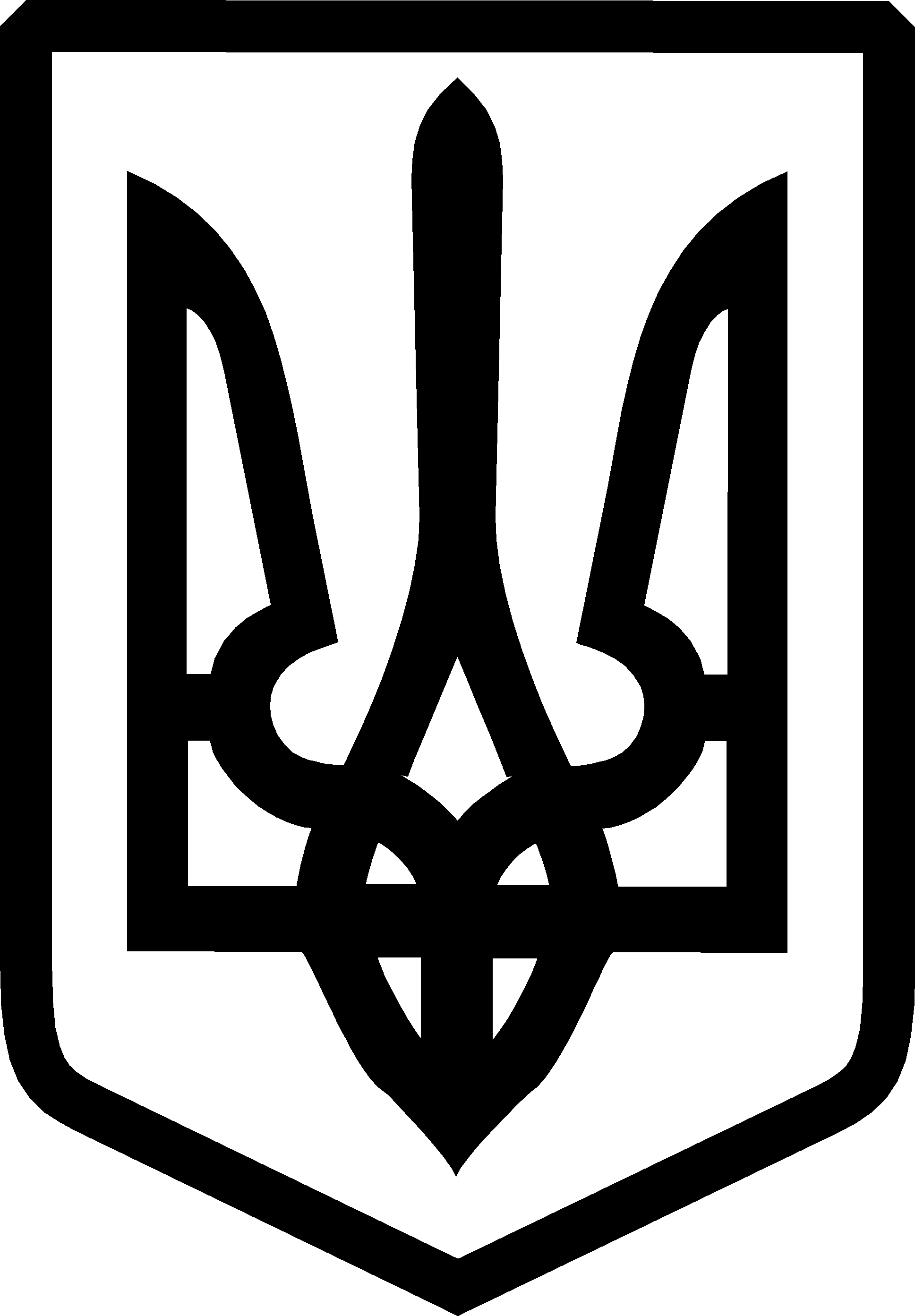 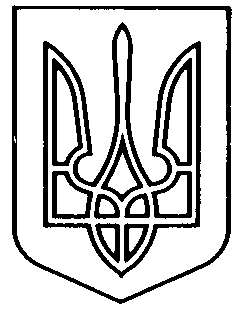 